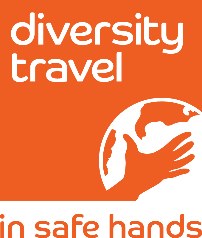                           VOLUNTEER TRAVEL REQUEST FORMPlease send completed forms to: Rushmore@diversitytravel.com   Questions? Please call: 703-440-7964Hours of Operation: Mon-Fri 8:45am – 5:30pm EST Emergency needs outside of these hours, please call 703-440-7964 for assistance. *** Alternatively, you can attach a copy of your passport when submitting this form.*Your passport must be valid for a minimum of 6 months past your travel date.Please see flight attachedDates of travel Departure							ReturnDeparture City/Airport					DestinationPreferred Airline						Frequent Flyer NumberSeat Preference						Meal PreferenceDo you have any special requirements? Meal/seating/special assistance?Please note once you submit this form to Diversity Travel you should receive a response within 72hours from one of our designated travel agents with itinerary options for your upcoming journey.Name as on passportNationalityPassport #Passport ExpiryPassport Expiry*Passport City/Country of IssuePassport City/Country of IssuePassport Issue DatePassport Issue DateDate of BirthDate of BirthTitleTitle